K2 SL 6. 4. 2021Na tento týden si zopakujete baroko trošku kreativní formou – vaším úkolem bude vytvořit koláž na téma baroko. Můžete využít slova, texty, fotografie, obrazy, výstřižky z novin, vlastní kresby… cokoliv vás napadne. Vaše finální dílo by pak mělo říci něco o tom, jak baroko vypadá, co je pro něj typické. Nebojte se popustit uzdu své fantazie. Koláž můžete tvořit na počítači, ale klidně i v ruce (stačí pak poslat fotografii). Svou koláž pak doprovoďte komentářem, co jednotlivé části koláže znamenají (buď přímo do koláže, nebo do vedlejšího dokumentu či mailu).Pro představu, co by mohlo být takovým výsledkem, přikládám dvě koláže (na další straně), které jsou sice na jiné téma, ale jako ilustrace poslouží.Budu se těšit na vaše výtvory do pátku 9. 4.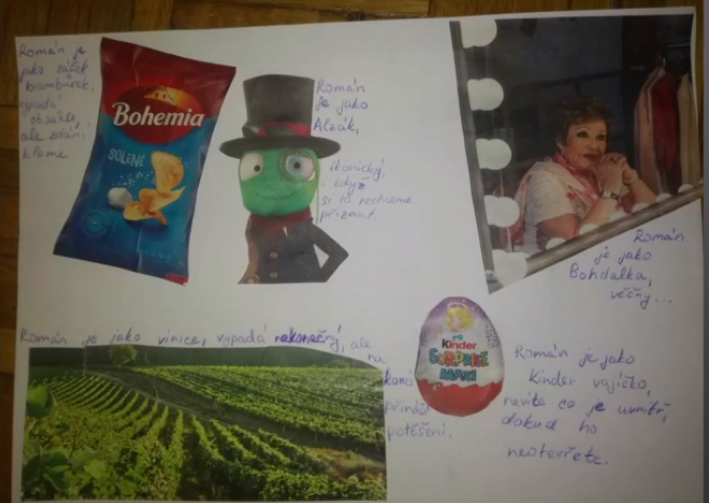 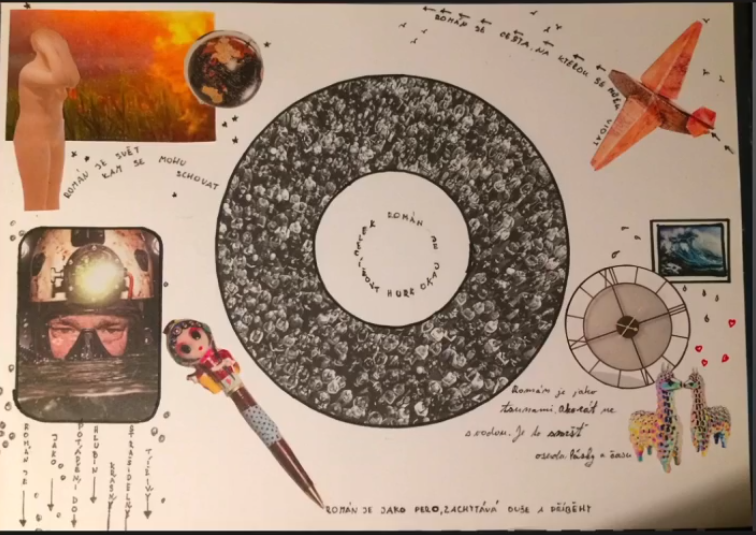 